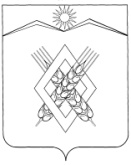 АДМИНИСТРАЦИЯ ХАРЬКОВСКОГО СЕЛЬСКОГО ПОСЕЛЕНИЯ ЛАБИНСКОГО РАЙОНАП О С Т А Н О В Л Е Н И Еот 07.10.2020                                                                                           №  80хутор ХарьковскийО признании утратившими некоторых муниципальных нормативных правовых актовВ соответствии с Постановлением Правительства Российской Федерации от 2 сентября 2015 года № 927 «Об определении требований к закупаемым заказчиками отдельным видам товаров, работ, услуг (в том числе предельных цен товаров, работ, услуг)" (в редакции Постановления Правительства Российской Федерации от 26 ноября 2018 года № 1419 «О внесении изменений в постановление Правительства Российской Федерации от 2 сентября 2015 года № 927) п о с т а н о в л я ю:Признать утратившим силу постановление администрации Харьковского сельского поселения Лабинского района  от 10 января 2017 года № 2 «Об утверждении Правил определения нормативных затрат на обеспечение функций муниципальных органов Харьковского сельского поселения Лабинского района и подведомственных им муниципальных казенных учреждений Харьковского сельского поселения Лабинского района»Признать утратившим силу постановление администрации Харьковского сельского поселения Лабинского района  от 10 января 2017 года  № 1 «Об утверждении Правил определения требований к закупаемым администрацией Харьковского сельского поселения Лабинского района и подведомственными им муниципальными бюджетными учреждениями отдельным видам товаров, работ, услуг (в том числе предельные цены товаров, работ, услуг)»3. Ведущему специалисту администрации Харьковского сельского поселения Лабинского района Филипченко О.В. обнародовать настоящее постановление и  разместить на официальном сайте администрации Харьковского сельского поселения Лабинского района в информационно-телекоммуникационной сети «Интернет».4. Контроль за выполнением настоящего постановления оставляю за собой.5.  Постановление вступает в силу со дня его обнародования.Глава администрации                                                                        Е.А. Дубровин